智慧树平台使用手册手机端学习平台入口（已经学习过智慧树课程的同学用原来的账号登录）：请前往应用市场或APP store或扫描下方二维码下载【知到】app，下载后，打开【知到】app，进入【我的】界面，点击【立即登录】，选择【学号】后，依次输入如下登录信息：【请选择学校】    请填写 学校名称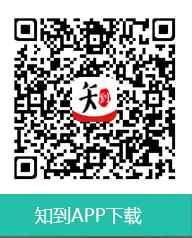 【请输入大学学号】请填写 学号【输入登录密码】  请填写 123456然后点击【登录】，依照提示补全您姓名的第一个字、绑定手机号，并完成初始密码的	修改后，在弹出的页面点击【确认课程】，即可完成报到。然后进入【知到】app【学习】页面，即可进行该课程的学习、考试。PC端学习入口（已经学习过智慧树课程的同学用原来的账号登录即可）：打开浏览器，输入网址www.zhihuishu.com，在页面右上角点击【登录】，选择【学号】后，操作步骤和手机端学习平台入口一样。之后在【在线学堂】，点击【查看共享课】即可进入课程的学习界面备注：若之前已经登陆过且修改过密码的，以学号（或绑定的手机号）加修改过的密码直接登录即可；这里填写自己的学号，不是一卡通号码！！！注意事项：1）请勿集中刷课及代刷课，后台监控检测出后将不计入分数。2）视频观看过程中，拖拽进度条不计入进度。3）更换手机号，需要先登录旧的手机号或是学号,在我的-【姓名】右侧箭头—【账号信息】—更换手机号。切勿使用新手机号直接“注册”或是“绑定”学号；4）遇到问题可咨询APP 或是网页端“在线客服”或是微信小程序“教学帮”，手动输入“转人工”可切换到人工客服 ；                                    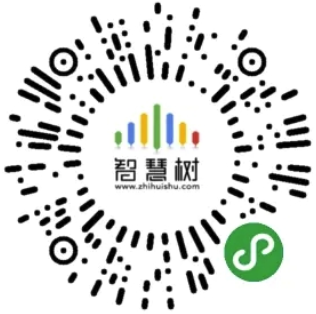 